О направлении информацииНаправляю ежедневный оперативный сводный прогноз основных                          параметров чрезвычайных ситуаций на территории Ставропольского края.Косташку Игорь Федоровичоперативный дежурный отдела мониторинга,моделирования и организации проведенияпревентивных мероприятий  ЦУКС8(8652)55-65-59ПриложениеОПЕРАТИВНЫЙ ЕЖЕДНЕВНЫЙ СВОДНЫЙ ПРОГНОЗвозникновения и развития ЧС, связанных с состоянием (изменением) погодных условий и РХБ обстановки в Ставропольском крае на 12 июня 2024 г.Обстановка по состоянию на 10 июня 2024 годаМетеорологическая обстановка По данным метеорологических наблюдений местами по краю отмечался кратковременный дождь количеством 0,3-1 мм, в Предгорном районе местами – сильный дождь 28 мм. Максимальная температура воздуха днём 10 июня была +26…+31°, в Предгорном районе +21…+24°,  минимальная в ночь на 11 июня +16…+21°,  в г. Кисловодске +13°.1.2 Гидрологическая и водохозяйственная обстановкаУровни воды на реках края ниже показателей опасных отметок. В прошедшие сутки неблагоприятные и опасные гидрологические явления на реках края не наблюдались. Чрезвычайные ситуации, связанные с опасными гидрологическими явлениями,  не прогнозируются.1.3 ПожарнаяПо данным Министерства природных ресурсов и охраны окружающей среды                         на территории края действующих очагов лесных пожаров не зарегистрировано. По данным Ставропольского Гидрометцентра до выпадения эффективных осадков чрезвычайная пожароопасность (5 класс) ожидается в северной части  (Туркменский, Арзгирский, Благодарненский, Красногвардейский МО). Высокая пожароопасность (4 класс) – в большинстве районах края (Новоалександровский, Изобильненский, Труновский, Петровский,   Буденновский, Левокумский, Нефтекумский, Степновский,  Советский, Грачевский, Шпаковский, Кочубеевский, Андроповский МО).1.4 РХБРадиационная, химическая и бактериологическая обстановка на территории края в норме. По данным наблюдений метеорологических станций края мощность экспозиционной дозы гамма-излучения не превышала естественного радиационного фона 0,09 - 0,17 мкЗв/ч.1.5 ЭпидемиологическаяНа контроле.1.6 ЭкологическаяПо данным стационарных постов наблюдения за загрязнением атмосферного воздуха превышения предельно допустимых концентраций вредных веществ в приземном слое  не наблюдалось. 1.7 Агрометеорологическая В Благодарненском, Петровском, Арзгирском, Кочубеевском, Шпаковском районах - почвенная засуха под озимыми культурами.  2.   Прогноз ЧС и происшествий на 12 июня 2024 года.2.1 Природные и природно-техногенные ЧС и происшествия.    На территории Туркменского, Арзгирского, Благодарненского, Красногвардейский МО существует вероятность возникновения происшествий, связанных с низовыми беглыми и низовыми устойчивыми пожарами (кустарники, сухая трава), площадью не более  (Источник происшествий – чрезвычайная пожароопасность 5 класс).Справочно (по данным Ставропольского Гидрометцентра): Ожидаемая метеорологическая обстановка в ближайшие сутки с 18:00 11 июня 2024 г. до 18:00 12 июня 2024 г.:            Опасные метеорологические явления: В северной части края местами чрезвычайная пожароопасность (5 класс).            Неблагоприятные метеорологические явления: местами высокая пожароопасность (4 класс).2.2 Техногенные ЧС и происшествия:2.2.1. Существует вероятность возникновения техногенных чрезвычайных ситуаций и происшествий локального уровня: возможны дорожно-транспортные происшествия, пожары в зданиях жилого и социально-бытового назначения, пожары на объектах промышленности, аварии на магистральных газо- и нефтепроводах, аварии на объектах ЖКХ, аварии на электроэнергетических системах, аварии на грузовом и пассажирском железнодорожном и авиационном транспорте, взрывы бытового газа, происшествия на химически опасных объектах (источник ЧС – неудовлетворительное состояние дорожного покрытия, техническая неисправность и высокий износ оборудования, сетей ЖКХ, механические повреждения, недостаточная организация безопасности сооружений, человеческий фактор).2.3 ЧС биолого-социального характераНе прогнозируются. Ежедневный оперативный прогноз возникновения ЧС и происшествий                               на территории Ставропольского края может быть скорректирован экстренными предупреждениями.3. Рекомендованные превентивные мероприятия.3.1 Рекомендованные превентивные мероприятия для территориальных органов федеральных органов исполнительной власти, органов исполнительной власти Ставропольского края и органов местного самоуправленияорганизовать оповещение руководящего состава и формирований о вероятном возникновении чрезвычайной ситуации (происшествия);организовать оповещение населения о вероятном возникновении чрезвычайной ситуации (происшествия);организовать информирование населения о правилах поведения и способах защиты в условиях воздействия поражающих факторов чрезвычайной ситуации (происшествия);  проверить готовность сил и средства постоянной готовности к действиям                           по предназначению;уточнить план действий по предупреждению и ликвидации чрезвычайных ситуаций (происшествий);уточнить состав сил и средств, привлекаемых к ликвидации последствий чрезвычайной ситуации (происшествия);уточнить наличие и достаточность материального и финансового резерва                       для ликвидации последствий чрезвычайной ситуации (происшествия), при необходимости провести его восполнение (в том числе материалы для восстановления линий электропередач);-	организовать выполнение комплекса превентивных мероприятий по снижению риска возникновения происшествий и уменьшению их последствий, связанных с чрезвычайной и высокой пожароопасностью:-	организовать контроль пожарной обстановки на особо опасных участках;-	организовать опашку пожароопасных участков;-	организовать проверку готовности резервных источников для забора воды, состояние путей подъезда к ним, возможности по забору воды;-	организовать взаимодействие с постоянно действующими органами управления РСЧС, отрядами федеральной противопожарной службы, пожарными частями на своих территориях.-	ограничить посещение гражданами лесных массивов и въезд в них транспортных средств;-	организовать размещение шлагбаумов на лесных дорогах, регистрацию всего въезжающего и выезжающего транспорта;- на период устойчивой сухой, жаркой и ветреной погоды, а также при повышении класса пожарной опасности организовать проведение заседаний КЧС и ОПБ (комиссий по предупреждению и ликвидации чрезвычайных ситуаций и обеспечению пожарной безопасности), по вопросу установления особого противопожарного режима на территории муниципальных и городских округов, а также дополнительные требования пожарной безопасности на время его действия.-  при возникновении предпосылок ЧС (происшествий) немедленно принимать меры к их ликвидации и в течение 5 минут организовать представление информации в оперативную дежурную смену ЦУКС ГУ МЧС России по Ставропольскому краю;- при ухудшении погодных условий инициировать проведение заседаний КЧС (комиссий по предупреждению и ликвидации чрезвычайных ситуаций и обеспечению пожарной безопасности), включив в повестку дня вопросы введения соответствующих режимов функционирования: при угрозе возникновения ЧС – режим функционирования «ПОВЫШЕННАЯ ГОТОВНОСТЬ», при возникновении ЧС – режим функционирования «ЧРЕЗВЫЧАЙНАЯ СИТУАЦИЯ», а также вопросы по разработке и проведению мероприятий,  направленных на недопущение развития чрезвычайной ситуации и ликвидацию ее последствий.    3.2 Рекомендуемые превентивные мероприятия для руководителей потенциально-опасных объектов. проверить готовность локальных систем оповещения населения на объектах;усилить контроль работы систем управления промышленной безопасностью;организовать своевременное проведение технического диагностирования; проверить состояние систем аварийного контроля и предотвращения возникновения аварий;проверить состояние систем защиты персонала ПОО и населения от воздействия поражающих факторов в случае возможных аварий;- проверить готовность специализированных аварийных бригад к локализации и ликвидации возможных аварий.3.3 Рекомендации для населения.3.3.1 Рекомендуемые превентивные мероприятия для населения, связанные с чрезвычайной и высокой пожароопасностью:- населению соблюдать крайнюю осторожность при обращении с огнем, не разводить костры в лесных массивах и степных территориях;- при нахождении на территории лесных или степных массивов не курить во время движения, не допускать выбрасывание не затушенных сигарет.Будьте внимательны и осторожны! При необходимости обращайтесь по Единому телефону пожарных и спасателей 01 (со стационарных аппаратов), 101 (с мобильных аппаратов) или по телефону Единой Дежурной Диспетчерской Службы Спасения 112.Заместитель начальника центра (старший оперативный дежурный)ЦУКС ГУ МЧС России по Ставрпольскому краю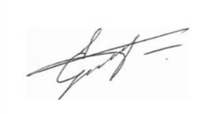 подполковник внутренней службы                                                             Н.И. ЕрмолаевКосташку И.Ф.8(8652)55-65-5938350-506МЧС РОССИИГЛАВНОЕ УПРАВЛЕНИЕ МИНИСТЕРСТВА РОССИЙСКОЙ ФЕДЕРАЦИИ ПО ДЕЛАМ ГРАЖДАНСКОЙ ОБОРОНЫ, ЧРЕЗВЫЧАЙНЫМ СИТУАЦИЯМ И ЛИКВИДАЦИИ ПОСЛЕДСТВИЙ СТИХИЙНЫХ БЕДСТВИЙ ПО СТАВРОПОЛЬСКОМУ КРАЮ(Главное управление МЧС Россиипо Ставропольскому краю)ул. 8 марта, 164, г. Ставрополь, 355037Тел.: 34-94-05, факс: 75-96-55 (код 8652)e-mail: gu.mchs26@26.mchs.gov.ru              11.06.2024 №  1319               На №_____ от________    Согласно указателю рассылкиПриложение:оперативный ежедневный сводный прогноз возникновения                 и развития ЧС на территории Ставропольского края, на 4 л.,      в 1 экз., направлено по электронной почте.Заместитель начальника центра(старший оперативный дежурный)ЦУКС ГУ МЧС России по Ставропольскому краю подполковник внутренней службы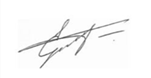 Н.И. Ермолаев